Settlement NoticesFor all projects with a total dollar value above $150,000 Notice of Final Settlement is required by C.R.S. 38-26-107(1).  Final Settlement, if required, will be advertised via: Electronic Media Project DescriptionMassari Theater Renovation - Trinidad State Junior College uses Massari theater to provide class, theatrical training and events. Audio/visual and lighting systems are original to the building. This project is intended to upgrade the entire theatrical system as well as classroom lighting in all other spaces.This project was bid earlier this year and has been re-designed for value-engineering. This is the second bid for the same project. Refer to design and specifications for information on base bid and alternates. Changes include house lighting and theatrical lighting fixture selections, drapery selections, and lighting control selections.Scope of ServicesScope of this project by space is:AuditoriumTheatrical lighting controlsHouse lighting controlsTheatrical light fixturesHouse light fixturesProjector and screenSpeakers, amplifiersEmergency lightingStage curtains and controlsStage flooringClassroomsLighting controlsLighting fixturesEmergency lightingExteriorLighting controlsRegular and emergency lightingElectrical powerFeedersBranch circuitsEmergency lighting inverterLoad demand studyNote:  This project has bid alternates.  Please refer to the project manual in the link provided below:Complete Scope of Work and Specifications can be obtained through the following link:https://www.dropbox.com/sh/p0yyzz8n5tst0xw/AABt10lJesRMxk7FyV64tZ-oa?dl=0or in PDF form by contacting:     Schendt Engineering Corporation     Attn: Justin Sumpter     Email:  jsumpter@secengr.com     5145 Centennial Blvd Suite 200     Colorado Springs, CO 80919     Office 719-637-8850, extension 15Minimum RequirementsNotice is hereby given to all interested parties that all firms will be required to meet all minimum requirements to be considered for this project. To be considered as qualified, interested firms shall have, as a minimum: 
1. Provided General Contracting services within the last three (3) years for at least two (2) projects each in excess of $   325,000   (hard costs), utilizing the expertise present in their Colorado Office; and2. Demonstrated specific General Contracting experience in projects of similar scope and complexity; and3. Demonstrated bonding capability up to $ _350,000__ for an individual project coincidentally with current and anticipated workloads; provide letter from surety that affirms this capacity.4. Any bid that exceeds $50,000 will be required to submit a bid bond along with their bid equal to 5% of the amount of their bid.Firms meeting the minimum requirements may obtain the bidding documents on the website accompanying this advertisement.This solicitation is published using the Colorado Operations Resource Engine (CORE).  Colorado VSS is the vendor facing side and will be where most competitive bid opportunities will be posted.  Vendors must be registered on CORE to be considered responsive at the time of the award of the response.  CORE and its registration information may be linked through the State Purchasing Office link at www.colorado.gov/vss To become a registered supplier on ColoradoVSS: https://codpa-vss.cloud.cgifederal.com/webapp/PRDVSS2X1/AltSelfServiceOther InformationPreference shall be given to Colorado resident bidders and for Colorado labor, as provided by law. Project Completion:  The Principal Representative has determined that this Project shall be substantially complete NO LATER THAN OCTOBER 6, 2021, and that the entire Project shall be finally complete, including the delivery of any or all guarantees and warranties, the submittal of the sales and use tax payment forms, the completion of the final punch list and the calling for final inspection, NO LATER THAN NOVEMBER 4, 2021.  In accordance with Article 46 of the General Conditions of the Contract, Time of Completion and Liquidated Damages, failure to complete the work within the FINAL DATE INDICATED WITHIN THIS PARAGRAPH shall be considered a breach of contract and subject to the bidder to liquidated damages to the extent specified in Article 7D of the Contractor’s Agreement Design/Bid/Build (SC-6.21).Each bid shall be submitted on the required Bid Form provided in the project manual; no substitute forms will be accepted.  Each bid must be accompanied by a Bid Bond on State Buildings Programs Bid Bond Form SC-6.14 in the amount not less than 5% of the total Bid.  The Bid Bond may also be (1) a cashier’s check or (2) a certified check made payable to the Treasurer of the State of Colorado in an amount not less than 5% of the total Bid.  The Bid Bond is submitted as a guaranty that the Bid will be maintained in full force and effect for a period of thirty (30) days after the opening of the Bids for the project.In the event of low-tie bids, bid preference shall be applied per Procurement Rule R24-103-901.  Additional information may be obtained from the Department of Personnel and Administration’s (DPA) website.Pre-Bid MeetingA mandatory Pre-Bid Meeting will be held July 15, 2021 at: Massari Theater, Trinidad State Junior College, Pine & State, Trinidad, Colorado 81082 at: Schedule/Submission DetailsThe schedule of events for the AFB process and an outline of the schedule for the balance of the project is as follows: _One_ (_1_) hard copy of the sealed bid are due July 29, 2021 and shall be received no later than _1:00 _ PM (MST), and shall be submitted accepted via hand delivery, United States Postal Service, Fed-Ex or UPS, at the following address:The above schedule is tentative.  Responding firms shall be notified of revisions in a timely manner by email.  Respondents may elect to verify times and dates by email, but no earlier than 36 hours before the schedule date and time.Point of Contact/Clarification This Notice is also available on the web at: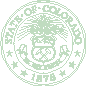 ADVERTISEMENT FOR BIDS
Design/Bid/Build
State of Colorado
Department of Higher Education,State Board for Community Colleges and Occupational Education,Acting by and throughTrinidad State Junior CollegeNotice Number:  IFB1-2022000001 Project No:    TSJC-21-001Project Title:  Massari Theater Lighting Upgrade Renovation                         RE-BID for projectEstimated Construction Cost: $ 321,750Comments:Pre-Bid meeting will begin in _1:30 pm MST _.NOTE: FACE COVERING IS REQUIRED            SOCIAL DISTANCING WILL BE OBSERVEDAdvertisement   July 1, 2021Mandatory Pre-Bid Conference and Tour   July 15, 2021Date Email Questions Due   July 19, 2021Date Email Answers Issued   July 22, 2021Sealed Bids Due/Public Bid Opening   July 29, 2021Contract Approval (projected)   August 3, 2021Anticipated General Contractor Start   August 9, 2021Anticipated Substantial Completion  October 6, 2021Agency: Trinidad State Junior CollegeContact Name:  Penny BuenoAddress:   600 Prospect St., Room 109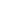   Trinidad, CO  81082Comments:Late sealed bids will be rejected without consideration. Trinidad State Junior College and the State of Colorado assume no responsibility for costs related to the preparation of submittals.Name:   Danny RogersAgency:   Trinidad State Junior CollegePhone:    (719) 846-5619Fax:   (719) 846-5076Email:   Danny.Rogers@trinidadstate.eduhttps://codpa-vss.cloud.cgifederal.com/webapp/PRDVSS2X1/AltSelfServicehttps://codpa-vss.cloud.cgifederal.com/webapp/PRDVSS2X1/AltSelfServiceMedia of Publication(s):https://trinidadstate.edu/facilities/projects.htmlPublication Dates:   July 1, 2021